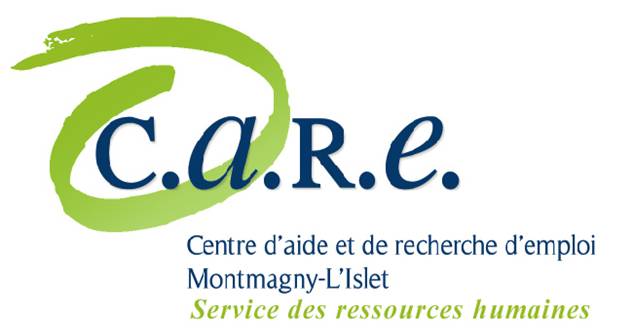 Le C.A.R.E. Montmagny-L’Islet présente sur son site web des profils de candidats intéressés à travailler sur notre territoire. L’objectif de cette affichage est de mettre en évidence les compétences de la main-d’œuvre disponible et la promouvoir auprès des entreprises.Sur demande, l’organisme transmet à l’entreprise le curriculum vitae de la candidature ayant suscité son intérêt.Signature du client : 		Date : 	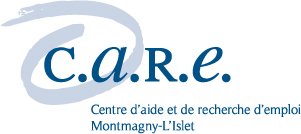 Par la présente, j’autorise le C.A.R.E. Montmagny-L’Islet à communiquer avec les personnes inscrites ci-dessous afin d’obtenir les renseignements nécessaires à l’évaluation de ma présente candidature.Par la présente, j’autorise le C.A.R.E. Montmagny-L’Islet à procéder à la vérification de mon dossier judiciaire.Service de placementPar la présente, je, 						, donne mon consentement libre et manifeste à ce que tous les renseignements que j’ai communiqués et que je communiquerai par télécopieur, téléphone, courrier, courriel ou en personne au Service de placement du C.A.R.E. Montmagny-L’Islet soient consignés dans un dossier particulier pour une période de 2 ans.J’ai été avisé(e) que le dossier qui sera constitué sur ma candidature sera accessible aux personnes de l’entreprise dans le cadre d’un processus de sélection. Finalement, j’ai été informé qu’avant de transmettre mon curriculum vitae à d’éventuels employeurs, le C.A.R.E. Montmagny-L’Islet demandera mon accord et que je demeure ainsi en mesure d’accepter ou de refuser les offres d’emploi qui me seront présentées.Nom du client : 	Signature du client : 		Date : 	IdentificationIdentificationNom :      Prénom :      Adresse :      Municipalité :      Code postal :      Courriel :      Téléphone :      Autre téléphone :      emploi recherchÉemploi recherchÉQuels types d’emploi recherchez-vous actuellement ?Quels types d’emploi recherchez-vous actuellement ?Pour quelles entreprises ou secteurs d’activités aimeriez-vous travailler?Pour quelles entreprises ou secteurs d’activités aimeriez-vous travailler?Quel est votre territoire d’emploi ?Quelles sont vos attentes salariales ?Quel est le type de poste recherché ?Temps plein 	 	Temps partiel 		Peu importe   Quel est le type de poste recherché ?Permanent   	Temporaire 	 	Saisonnier 	Quel est le quart de travail recherché ?Jour 	  Soir 		Nuit 	Fin de semaine 	informations complÉmentairesinformations complÉmentairesAvez-vous un permis de conduire valide ?Oui 		Non Précisez la classe : Classe 1 	Classe 2 	  Classe 3  	Classe 4a 	Classe 4b 	Classe 4c     Classe 5 Précisez la classe : Classe 1 	Classe 2 	  Classe 3  	Classe 4a 	Classe 4b 	Classe 4c     Classe 5 Possédez-vous un dossier criminel qui pourrait nuire à votre embauche ?  	Oui 		Non Possédez-vous un dossier criminel qui pourrait nuire à votre embauche ?  	Oui 		Non Quels sont vos points forts (qualités) :      Quels sont vos points forts (qualités) :      Quels sont vos points faibles (défauts) :      Quels sont vos points faibles (défauts) :      Quel niveau de stress êtes-vous prêt à accepter dans le cadre de vos fonctions : 	 Faible 	  Moyen 	Élevé Quel niveau de stress êtes-vous prêt à accepter dans le cadre de vos fonctions : 	 Faible 	  Moyen 	Élevé Avez-vous une limitation physique qui pourrait vous empêcher l’exercice de certains emplois ?   Oui 	Non Si oui, quelle est-elle ?      Avez-vous une limitation physique qui pourrait vous empêcher l’exercice de certains emplois ?   Oui 	Non Si oui, quelle est-elle ?      Vous sentez-vous apte à soulever de lourdes charges à répétition ? 	Oui 		Non Vous sentez-vous apte à soulever de lourdes charges à répétition ? 	Oui 		Non Possédez-vous un curriculum vitae ?  	Oui 	Non Si non, aimeriez-vous obtenir de l’aide pour en faire un ?                    	Oui 	Non Possédez-vous un curriculum vitae ?  	Oui 	Non Si non, aimeriez-vous obtenir de l’aide pour en faire un ?                    	Oui 	Non Aimeriez-vous obtenir de l’aide pour votre recherche d’emploi ? 	Oui 	Non Aimeriez-vous obtenir de l’aide pour votre recherche d’emploi ? 	Oui 	Non formationformationÉtudes secondairesPrécisez :Diplôme d’études secondaires (D.E.S.)Complété 	 Oui 		Non Diplôme d’études professionnelles (D.E.P.)Précisez :Diplôme d’études collégiales (A.E.C./D.E.C.)Précisez :Diplôme universitairePrécisez :NIVEAU DE connaissances linguistiques  	(Aucun, faible, moyen, bon ou excellent)NIVEAU DE connaissances linguistiques  	(Aucun, faible, moyen, bon ou excellent)NIVEAU DE connaissances linguistiques  	(Aucun, faible, moyen, bon ou excellent)NIVEAU DE connaissances linguistiques  	(Aucun, faible, moyen, bon ou excellent)NIVEAU DE connaissances linguistiques  	(Aucun, faible, moyen, bon ou excellent)NIVEAU DE connaissances linguistiques  	(Aucun, faible, moyen, bon ou excellent)Français Parlé :Parlé :Français Écrit :Écrit :AnglaisParlé :Parlé :AnglaisÉcrit :Écrit :NIVEAU DE connaissances en informatique	(Aucun, faible, moyen, bon ou excellent)NIVEAU DE connaissances en informatique	(Aucun, faible, moyen, bon ou excellent)NIVEAU DE connaissances en informatique	(Aucun, faible, moyen, bon ou excellent)NIVEAU DE connaissances en informatique	(Aucun, faible, moyen, bon ou excellent)Internet :Autre :	     Courriel :Autre :	     Word :Autre :	     Excel :Autre :	     expÉriences de travail  	(À compléter seulement si le curriculum vitae n’est pas joint)expÉriences de travail  	(À compléter seulement si le curriculum vitae n’est pas joint)expÉriences de travail  	(À compléter seulement si le curriculum vitae n’est pas joint)Nom de votre dernier employeur :Titre de votre emploi :Raison du départ :Durée de l’emploiDeÀ :Nom de l’employeur précédent :Titre de votre emploi :Raison du départ :Durée de l’emploiDeÀ :Nom de l’employeur précédent :Titre de votre emploi :Raison du départ :Durée de l’emploiDeÀ :profil de candidatureprofil de candidatureprofil de candidatureAcceptez-vous que le C.A.R.E. Montmagny-L’Islet affiche votre profil de candidature sur son site web et transmette votre curriculum vitae à l’entreprise intéressée.Acceptez-vous que le C.A.R.E. Montmagny-L’Islet affiche votre profil de candidature sur son site web et transmette votre curriculum vitae à l’entreprise intéressée.Acceptez-vous que le C.A.R.E. Montmagny-L’Islet affiche votre profil de candidature sur son site web et transmette votre curriculum vitae à l’entreprise intéressée.Oui 		Non Avez-vous des restrictions quant à la diffusion de votre curriculum vitae à certaines entreprises. Si oui, spécifiez :Avez-vous des restrictions quant à la diffusion de votre curriculum vitae à certaines entreprises. Si oui, spécifiez :Avez-vous des restrictions quant à la diffusion de votre curriculum vitae à certaines entreprises. Si oui, spécifiez :Oui 		Non Nom de l’entreprise :Nom de l’entreprise :Nom de l’entreprise :Exemples de profil :Œuvrant depuis 30 ans en restauration, madame désire relever de nouveaux défis afin de combler un emploi à temps partiel. Appréciant le contact avec la clientèle, un emploi de serveuse, caissière, commis d’épicerie ou de magasin lui plairait particulièrement. Elle demeure ouverte à d’autres possibilités et flexible quant à l’horaire de travail.- 	Plus de 10 années d’expérience en entreprises de fabrication et de transformation- 	Utilisation d’outils manuels et d’équipements industriels- 	Permis de conduire classe 1 mention F-M- 	Habileté manuelle, sens des responsabilités, souci du travail bien fait- 	Polyvalence, autonomie, débrouillardise et excellent esprit d’équipeMon profil :vÉrification des rÉfÉrencesNomFonctionEntrepriseNo. téléphone2.3.vÉrification du dossier judiciaireDate de naissance :Nom en lettres moulées :Signature :Date du jour : Formulaire d’adhÉsion